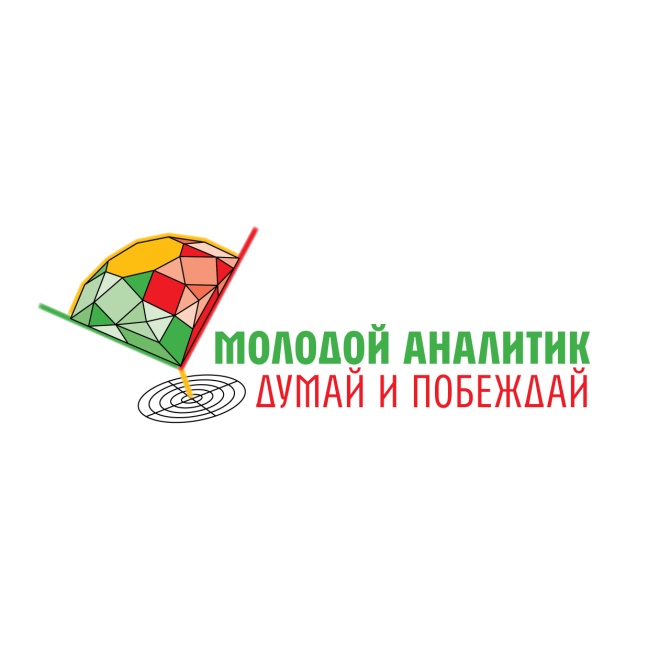 Положение о III Всероссийском конкурсе «Молодой аналитик»Общие положенияВсероссийский конкурс «Молодой аналитик» (далее — Конкурс) учрежден Ассоциацией развития аналитического потенциала личности, общества и государства «Аналитика» при участии Коллегии Военно-промышленной комиссии РФ и Общественной палаты РФ.Цели Конкурса:выявление молодых специалистов и ученых, обладающих набором личных качеств и компетенций, обеспечивающих высокий потенциал профессионального роста в сфере аналитической деятельности;вовлечение конкурсантов и лауреатов Конкурса в деятельность профессионального сообщества, обеспечивающую возможности для профессионального роста и эффективной экспертно-аналитической деятельности в интересах российского государственного и корпоративного управления;стимулирование деятельности молодых специалистов по всестороннему и глубокому осмыслению актуальных социально-экономических, технологических и военно-политических процессов;развитие и укрепление факторов интеллектуальной поддержки социально-экономического развития страны с использованием аналитического потенциала молодых специалистов;развитие аналитической деятельности на всей территории Российской Федерации, а также стран, входящих в интеграционные объединения (ЕАЭС, СНГ, ОДКБ).К участию в Конкурсе приглашаются граждане Российской Федерации, а также стран, входящих в интеграционные объединения (ЕАЭС, СНГ, ОДКБ), в возрасте 20–35 лет. Обязательным условиям допуска к выполнению заданий Конкурса является прохождение регистрации в установленном порядке (см. п. 3 настоящего Положения). Иных условий ограничения допуска к выполнению заданий Конкурса, включая уровень и направление базового образования, сферы профессиональной и общественной деятельности, не предусмотрено.Заявки от граждан других государств принимаются в особом порядке (см. п. 3.2. настоящего Положения).В ходе Конкурса участник должен продемонстрировать высокий уровень потенциала и компетентности, чтобы:выявить уязвимость и сформулировать суть проблемы;сформировать перечень необходимых источников информации для анализа факторов проблемы;адекватно интерпретировать социальный, экономический и управленческий контексты проблемы;предложить аргументированный способ решения проблемы;определить субъекты и архитектуру проекта по решению проблемы;провести социально значимую работу на высоком уровне профессионализма и ответственности за результат;внести конструктивные предложения для структур, принимающих решения, с учетом балансировки и гармонизации целей различных групп интересов и проектов;принять участие в реализации предложений и идей с целью содействия достижению наивысшего результата для общественного блага.Общая тематическая платформа Конкурса «Будущее-2030» включает в себя следующие специализированные направления для конкурсных работ (на выбор участника):Большие вызовы научно-технологического развития.Цифровая экономика.Кадры и человеческий капитал.Инфраструктура и среда.Взаимодействие и кооперация.Управление и инвестиции.Сотрудничество и интеграция.Официальный сайт Конкурса — http://kma.inesnet.ru/ Организационная структура проектной группы по проведению КонкурсаОрганизационная структура проектной группы сформирована по сетевому принципу в целях:развития распределенной системы аналитических центров в процессе и по итогам проведения Конкурса;создания комфортных условий для консолидации профессиональных аналитиков в регионах;вовлечения молодых специалистов в аналитическую деятельность профессиональных аналитических сообществ на всей территории Российской Федерации.Экспертное и методологическое руководство проектом по проведению Конкурса осуществляет экспертный совет Конкурса, возглавляемый председателем экспертного совета из числа руководящего состава Ассоциации «Аналитика». В функционал экспертного совета входит:утверждение целей и задач, условий и планов работ по организации и проведению Конкурса;обеспечение финансирования проекта по проведению Конкурса;вовлечение в проект по проведению Конкурса представителей руководящего состава государственных и деловых структур, а также крупных федеральных и отраслевых СМИ.Функция экспертного совета Конкурса в 2017 г. возложена на исполнительный комитет Ассоциации «Аналитика» и специально приглашенных экспертов.Общую координацию деятельности по проведению Конкурса осуществляет единый координационный центр, в функционал которого входит:формулирование и представление на утверждение в экспертный совет Конкурса приоритетных задач, условий, методологии и планов работ по организации и проведению Конкурса;утверждение финансового плана Конкурса и при необходимости внесение в него изменений;формирование и утверждение состава жюри для всех этапов Конкурса в соответствии с настоящим Положением;обеспечение информационной поддержки Конкурса, включая ведение официального сайта Конкурса;координация работы жюри Конкурса в течение всего периода его проведения;сбор заявок и формирование общероссийской базы заявок на участие в Конкурсе;прием заданий Конкурса;подготовка и организация проведения церемонии награждения победителей и лауреатов Конкурса;внесение изменений в настоящее Положение.Функция единого координационного центра в 2017 г. возложена на Институт экономических стратегий (ИНЭС). Контакты: +7 (495) 234 4697; http://www.inesnet.ru/; vkma-2017@yandex.ru. Работу по повышению стартового уровня участников проводят операторы Конкурса из числа победителей I и II Всероссийских конкурсов «Молодой аналитик». Операторы уполномочены в период приема заявок реализовать программу отбора наиболее перспективных кандидатов для участия в III Всероссийском конкурсе «Молодой аналитик» из числа сотрудников организаций, в которых работают, и/или из числа сети партнеров. Методология отбора разрабатывается единым координационным центром и передается оператору при условии согласия оператора следовать принципам данной методологии. Для подтверждения полномочий оператору выдается именной электронный сертификат.Организации, СМИ и частные лица, оказывающие поддержку Конкурсу, входят в состав партнеров Конкурса. Функционал и деловые возможности каждого партнера обсуждаются с единым координационным центром. Список партнеров публикуется на сайте и обновляется по мере привлечения новых партнеров.Порядок регистрации и участия в КонкурсеРегистрация участников Конкурса осуществляется до 23:59 14 апреля 2017 г. Регистрация участника Конкурса осуществляется самостоятельно через электронную заявку по ссылке на официальном сайте Конкурса http://kma.inesnet.ru/. В электронной заявке конкурсант указывает следующие данные о себе: ФИО, дата рождения, организация, занимаемая должность, регион. Заполнив и отправив заявку, участник считается давшим согласие на обработку персональных данных.Заявки от граждан других государств принимаются в особом порядке с учетом указания заявителем оснований для участия в конкурсе, таких как: реализация профессиональной или общественной деятельности на территории Российской Федерации, сотрудничество с организациями — резидентами Российской Федерации в сфере тематики конкурса, обучение в учебных заведениях Российской Федерации и т.п. Решение о включении в состав участников конкурса принимается экспертным советом на основании изучения представленных данных в индивидуальном порядке. Информация о принятом решении экспертного совета направляется заявителю, при этом в случае отказа экспертный совет оставляет за собой право не давать расширенного комментария к данному решению.График и порядок проведения этапов КонкурсаКонкурс состоит из трех этапов. Старту основных этапов предшествует этап регистрации — до 23:59 14 апреля 2017 г. — и предварительная подготовка участников по методическим материалам, размещенным на официальном сайте Конкурса в разделе «Инструктаж».Первый этап — заочный индивидуальный, проводится с 00:00 15 апреля до 23:59 15 июня 2017 г.:Задания размещаются в соответствии с объявленными датами этапов Конкурса на официальном сайте Конкурса и принимаются в электронном виде на официальную почту Конкурса. Адрес и правила оформления материалов указываются на официальном сайте Конкурса, а также в форме решения задачи.Дата и время завершения приема решений задач указываются на официальном сайте Конкурса.Участники заполняют форму решения задачи в строго установленном данной формой порядке. Неверно заполненные формы решения к рассмотрению приниматься не будут. В случае недостаточности предложенной формы для изложения всех аспектов решения участник заполняет всю форму и готовит приложения к ней, указав в тексте в форме ссылки на соответствующие приложения.Участники, не приславшие заполненную форму решения задач или приславшие свои материалы позже указанного времени, в Конкурсе далее не участвуют.Проверка и оценка предложенных участниками решений задач осуществляется жюри Конкурса.Оценка решения задачи проводится по заполненной конкурсантом форме решения задачи. В случае необходимости член жюри может рассмотреть дополнительные материалы, присланные конкурсантом. Предполагается множество правильных решений с разным качеством. При этом качество решения оценивается на основе проверки соответствия решения конкурсанта установленному эталону «100% качества решения». Рецензии членов жюри участникам конкурса не выдаются. Материалы не возвращаются.Победителями первого этапа станут авторы 50 лучших решений задач. 50 победителей первого этапа допускаются ко второму этапу.Второй этап — очный, проводится в Москве в июле 2017 г. в формате стратегической игры и малой церемонии награждения. Задание к стратегической игре публикуется на сайте Конкурса в 00:00 16 июня 2017 г. Для участия во втором этапе на интернет-площадке, созданной организаторами Конкурса, участники формируют команды, исходя из личностных предпочтений в отношении методических подходов, профессионализма участников, а также тематики разрабатываемых участниками проектов в рамках выполнения задания к стратегической игре. Победителями второго этапа станут сформированные победителями первого этапа команды, предложившие решения, которые по сумме баллов войдут в число ¾ лучших решений, превзошедших средний балл по итогам оценивания решений второго этапа. Участники сильнейших команд будут приглашены на торжественную презентацию индивидуального и командного проектов в рамках третьего этапа Конкурса.Третий этап (финал) — очный, проводится в Москве сентябре 2017 г. в формате торжественной презентации проектов и большой церемонии награждения. Каждый этап оценивается отдельно в баллах. Для определения победителей этапов составляются рейтинги участников, которые публикуются по итогам каждого этапа. В рейтинге указывается: ФИО участника, представляемая им организация, регион.Победителями третьего этапа в основных номинациях Конкурса станут три команды и три индивидуальных участника, прошедшие процедуру защиты командных и индивидуальных проектов с максимальным соответствием эталону «100% качества».По результатам всех этапов Конкурса определяются победители Конкурса. Основные номинации Конкурса:«Лучший аналитик».«Лучшая аналитическая группа». Дополнительная номинация для аналитических проектов, содержащих компонент инновационной разработки и потенциал для развития регионов и стран ЕАЭС (Республика Армения, Республика Беларусь, Республика Казахстан, Кыргызская Республика, Российская Федерация) «Инновационная Евразия», включая разделы:«Лучший отраслевой инновационный проект».«Лучший инновационный проект регионального уровня».«Лучший инновационный проект государственного уровня».«Лучший инновационный проект межгосударственного уровня».Определение победителей Конкурса по основным номинациям производится в день проведения третьего этапа Конкурса. Победители в дополнительных номинациях определяются по итогам второго этапа в день его проведения. Допускается награждение сильнейших участников наградами в нескольких номинациях.Основные принципы проведения КонкурсаОсновной принцип формирования конкурсных заданий: решение задания зависит от самостоятельного выбора конкурсантом ключевых факторов, а качество решения — от глубины анализа влияния факторов друг на друга в разрезе решения задачи.Тематика конкурсных заданий не требует владения узкоспециальными знаниями и методами. Задания формируются таким образом, чтобы глубину анализа, необходимую для решения задачи, определял сам конкурсант.Проектной группой Конкурса признается, что оценка членами жюри решения, представленного конкурсантом, будет до некоторой степени субъективна. В этой связи принимаются меры по сокращению субъективности проверяющих и по выравниванию неоднородности уровня субъективности между проверяющими. К таким мерам относятся: формирование и утверждение дифференцированных параметров оценки решения;процедура предварительной независимой оценки десяти случайно выбранных решений конкурсантов всеми членами жюри, участвующими в проверке работ, с последующим обсуждением оснований для выставленной оценки каждым проверяющим и корректировкой оценок, вышедших за пределы интервала от средней оценки.процедура обсуждения и корректировки оценок претендентов на прохождение в следующий этап Конкурса принимается кворумом членов жюри.Подведение итоговС победителями Конкурса и руководителями представляемых ими организаций проводится интервью — как для архива Конкурса, так и для заинтересованных средств массовой информации.По итогам Конкурса в сети Интернет публикуется фото- и видеоотчет. После проведения Конкурса лучшие работы будут размещены на сайте с целью ознакомления и распространения среди профессионального сообщества и широкой общественности.Призовая программаПобедителям Конкурса и отдельных этапов будут предложены варианты призовой программы:прохождение стажировок на предприятиях и в учреждениях, являющихся организаторами и партнерами Конкурса;прохождение обучения на базе ведущих экспертно-научных и образовательных центров страны;включение в экспертную сеть Ассоциации «Аналитика» с последующим привлечением к развитию аналитического инструментария для решения задач корпоративного и государственного управления;специальные призы от партнеров Конкурса. 